Нарисуйте вместе с ребенком снежные комочкиснежный комочек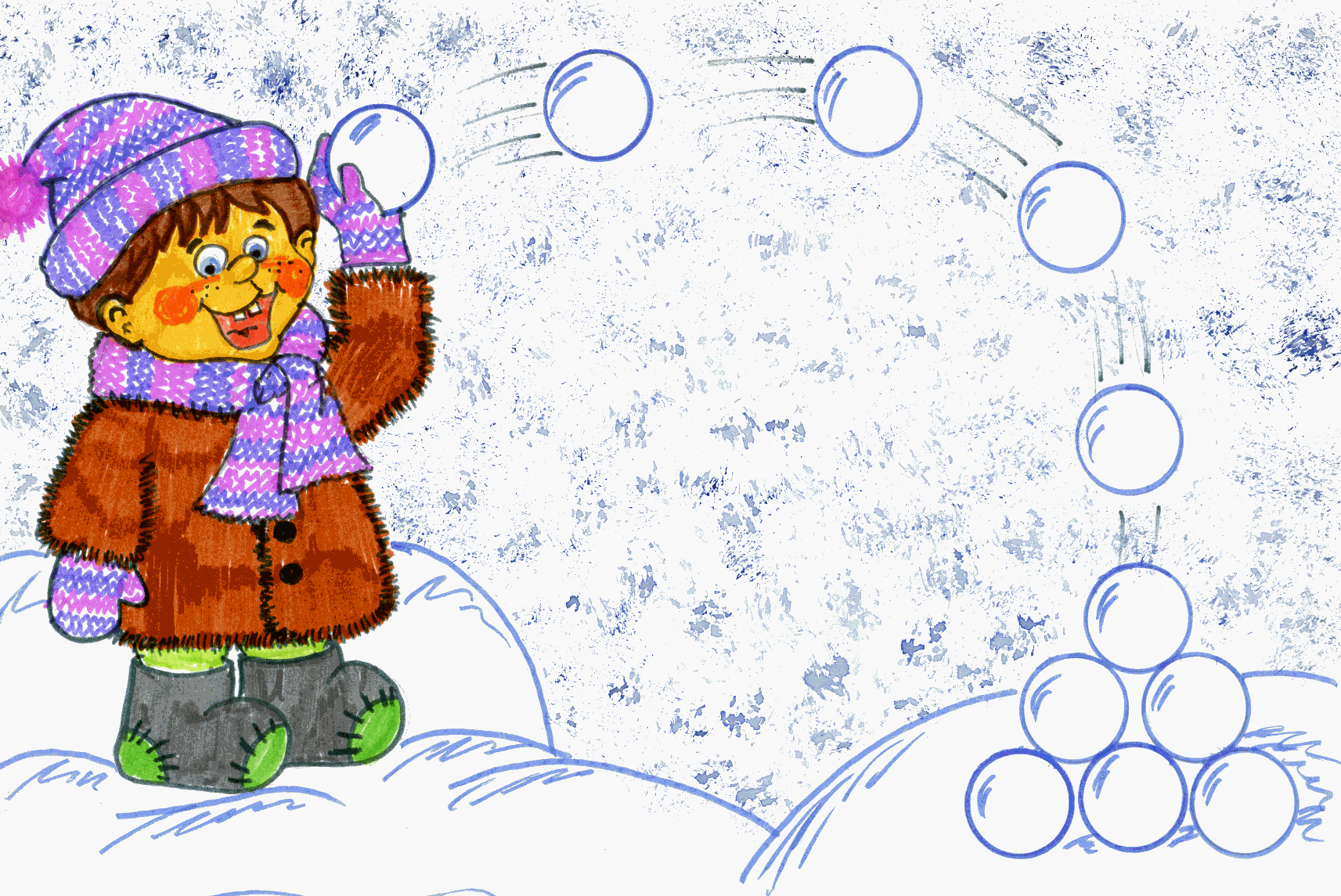 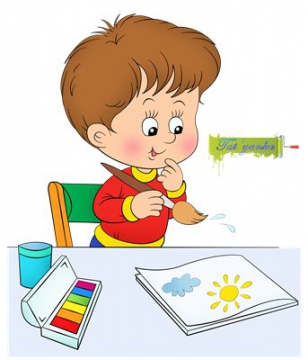 Наш адрес:Ленинградский проспект, здание 58аТелефон: 28-86-10; 28-86-11Адрес сайта:  https://detsad111.edu.yar.ru/E-mail:   yardou111@yandex.ruМуниципальное дошкольное образовательное учреждение«Детский сад № 111»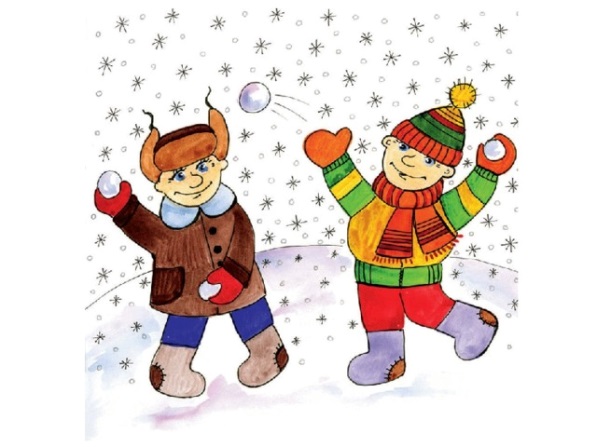 Консультационный пункт«Зимняя прогулка»                 Февраль, 2021 годПродолжайте знакомить ребенка со строительным материолом. Вместе постройте несколько доступных для данного возраста построек. 
Назовите строительный материал словами: кубик, кирпичик, крыша и назовите их цвет.

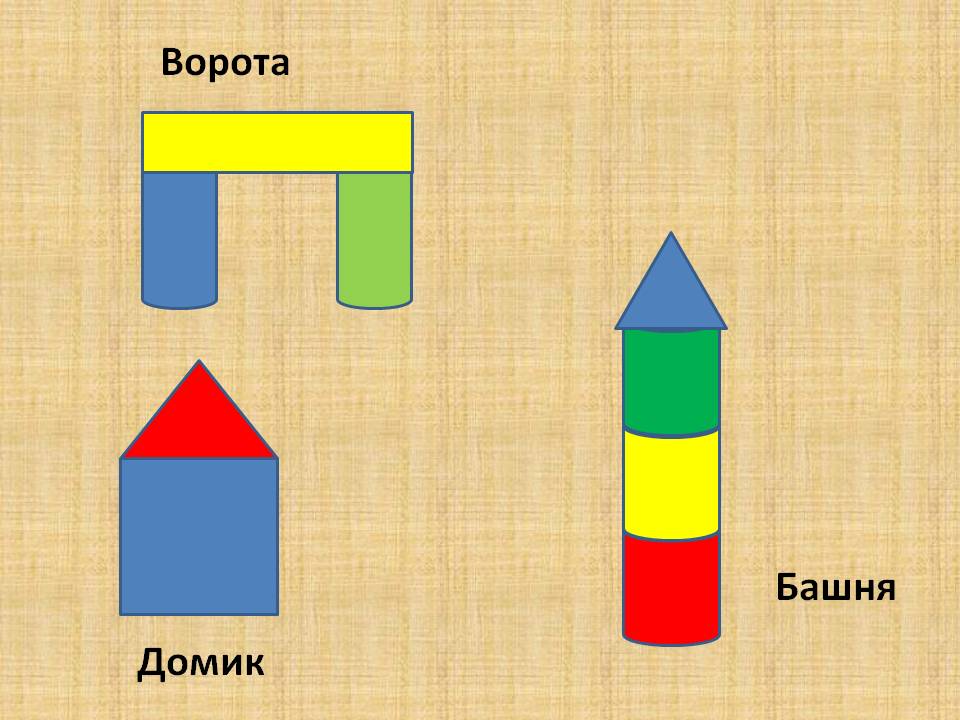 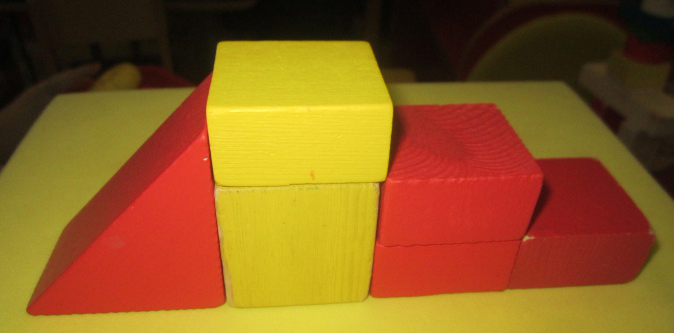 Поиграйте подвижную игру«Снег-снежок»Ведущий:Снег, снег кружится,Белая вся улица                         круговые движения кистями рукСобрались мы все в кружок,Завертелись как снежок.          кружатсяПрослушайте с ребенком аудиозапись или видеофрагмент песни «Снег-снежок». По возможности, выйдите на улицу  рассмотрите  снег и снежинки. Охарактеризуйте: яркий, белый, сверкающий, блестящий, пышный, колкий, холодный на ощупь, тает на ладони.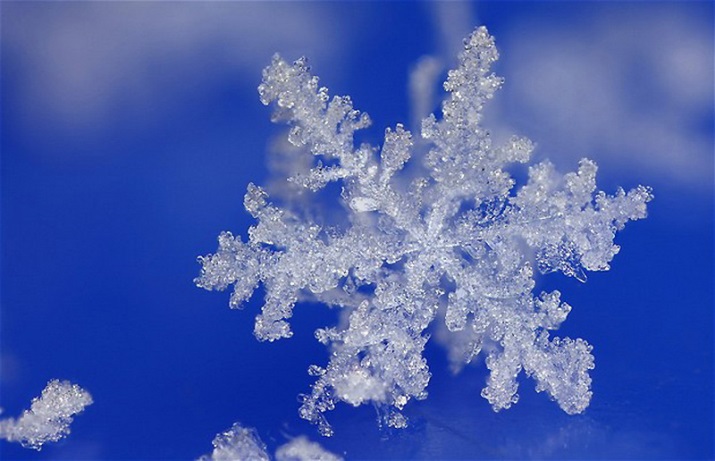 Спойте ребенку игровую песенкуГде же, где же наши ручки?
Где же наши ручки?
Где же, где же наши ручки?
Нету наших ручек.
Вот, вот наши ручки,
Вот наши ручки.
Пляшут, пляшут наши ручки,
Пляшут наши ручки.Где же, где же наши ножки?
Где же наши ножки?
Где же, где же наши ножки?
Нету наших ножек.
Вот, вот наши ножки,
Вот наши ножки.
Пляшут, пляшут наши ножки,
Пляшут наши ножки.Где же, где же наши детки?
Где же наши детки?
Где же, где же наши детки?
Нету наших деток.
Вот, вот наши детки,
Вот наши детки.
Пляшут, пляшут наши детки,
Пляшут наши детки.